ПРИКАЗ  30.10.2023                                                                                                                №  455  с. ПочетноеОб итогах проверки ведения Электронного журнала учителями-предметникамиВ соответствии с планом-графиком внутришкольного контроля  МБОУ Почетненский  УВК   на  2023/2024  учебный год,  заместителем директора по УР,  были проверены электронные классные журналы 1 – 11 классов. При проведении проверки осуществлялся контроль за заполнением предметных страниц  электронного журнала,    выставление четвертных  оценок по всем предметам учителями в 2 - 11 классах, загрузкой  календарно-тематического планированияРезультаты проверки следующие: В  1- 4  классах учителя начальных классов  Филипчук  Е.В., Кудряцева  А.И.,    Городова  А.Н.,    Буганова Н.А. своевременно записывают уроки,  отмечают отсутствующих, по итогам проверки были выставлены отметки за  1 четверть по всем  предметам во 2-4 классах. Общее замечание всем  учителям начальных классов:  редактирование отметок задним  числом, удаление отметок задним  числом.Проверка   предметных  страниц  электронного журнала в 5-9 классах показала, что по итогам  1 четверти выставлены отметки всем обучающимся  школы по всем  предметам. Основные  недочеты, замеченные  в ходе  проверки практически всех предметных страниц  электронных журналов  учителей-предметников в 5-9 классах,  следующие:   у всех учителей- предметников  наблюдаются  случаи несвоевременного  выставления отметок, удаление отметок, низкая  накопляемость отметок, запись домашнего задания  после 18.00.Мониторинговая  проверка Элжура  показала такие  результаты по итогам  месяца: Не выставляли  своевременно отметки:-Коваленко О.В. Не записывали своевременно темы уроков:Розуменко А.Н.Коваленко О. В.Харченко А. ВНе записывали своевременно домашнее задание 1. Розуменко А.Н.2.Коваленко О. В.3.Редька Т. М.Харченко А. В.Также  не загрузил  в Элжур  календарно - тематическое  планирование     Книга  К.И. ( 7,10 классы язык, литература). Не  записаны  2 проведенных занятия  в  журнале  факультатива  «Математика  в формате  ОГЭ 8 класс- учитель Коваленко О.В., не записали занятия  в  журнале  курсов  по выбору  «Литературная гостиная»,  « С  орфографией  на  «ты» -  учителя  Книга  К.И., Козуб И.Е; не  записаны  проведенные занятия  внеурочной  деятельности  «  Россия - мои горизонты», «Разговоры  о важном « 7 класс  – классный  руководитель Коваленко А.А.  В журналах кружковой  работы « Школьный музей»  не  записаны  проведенные занятия, учитель Жалилова  Л.Я. Журнал коррекционных занятий  не заполнен. (педагог-психолог Розуменко А.Н.) Проверка  учета  пропусков уроков показала, что  не  внесены  документы о причинах пропусков  занятий  3 классе  у Яворского А.( классный  руководитель Буганова  Н.А.) , в 4 классе у  Силютина  К. ( классный  руководитель Филипчук  Е.В.), в 5 классе  у  Ющук  Ю. ( классный  руководитель Салимова  Н.С.), в 7 классе у  девяти человек ( классный руководитель Коваленко А.А.)    На  основании вышеизложенного,
 ПРИКАЗЫВАЮ:1.Считаь ведение  страниц  электронного журнала  учителями-предметниками - удовлетворительным.2.Учителям-предметникам  Коваленко О.В., Книга  К.И., Козуб. И.Е., Жалилова Л.Я., Розуменко  А.Н.   до  07.11. 2023  устранить допущенные  недоработки.2.1.Всем  учителям-предметникам:-не  допускать     редактирования задним  числом;-на  каждое  редактирование и удаление отметки писать объяснительную на  имя директора.2.2. Классным руководителям Коваленко  А.А., Бугановой  Н.А., Филипчук Е.В., Салимовой  Н.С.  до 08.11.2023 внести справки подтверждения  в своих классах.3. Кадыровой  Т.В.., заместителю директора по УР до 14.11.2023 повторно изучить с педколлективом  Положение о ведении  ЭлЖура, регламентов  выставления отметок, записи уроков и тем  занятий.3.1.Внести ограничения в доступах, настройках  по исправлению отметок и окончанию рабочего учебного дня  с  08.11.2023.3. Контроль  за  исполнением настоящего приказа возлагаю на заместителя  директора по УР   Кадырову  Т.В.Директор	 С.И. МаслякС приказом ознакомлен(а): «___»___________     _______________ Т.В. Кадырова «___»___________     _______________  Э.Д. Ибрагимов «___»___________      ______________ Т.М. Редька «___»___________      _______________ Е.В.  Харченко  «___»___________       ______________ И.Е. Козуб  «___»___________      _______________ А.Н. Городова «___»___________      _______________А.И. Кудрявцева «___»___________      _______________Е.В. Филипчук «___»___________      _______________Н.А.  Буганова  «___»___________     _______________Е.Н.Калинина  «___»___________      _______________О.В.Коваленко  «___»___________      _______________ К.И. Книга «___»___________      _______________ С.Г.Сова 
РЕСПУБЛИКА КРЫМ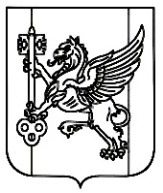 
РЕСПУБЛИКА КРЫММУНИЦИПАЛЬНОЕ БЮДЖЕТНОЕ ОБЩЕОБРАЗОВАТЕЛЬНОЕ УЧРЕЖДЕНИЕ«ПОЧЕТНЕНСКИЙ УЧЕБНО-ВОСПИТАТЕЛЬНЫЙ КОМПЛЕКС» МУНИЦИПАЛЬНОГО ОБРАЗОВАНИЯ КРАСНОПЕРЕКОПСКИЙ РАЙОН РЕСПУБЛИКИ КРЫММУНИЦИПАЛЬНОЕ БЮДЖЕТНОЕ ОБЩЕОБРАЗОВАТЕЛЬНОЕ УЧРЕЖДЕНИЕ«ПОЧЕТНЕНСКИЙ УЧЕБНО-ВОСПИТАТЕЛЬНЫЙ КОМПЛЕКС» МУНИЦИПАЛЬНОГО ОБРАЗОВАНИЯ КРАСНОПЕРЕКОПСКИЙ РАЙОН РЕСПУБЛИКИ КРЫММУНІЦИПАЛЬНИЙ БЮДЖЕТНИЙ ЗАГАЛЬНООСВІТНІЙ ЗАКЛАД «ПОЧЕТНЕНСЬКИЙНАВЧАЛЬНО-ВИХОВНИЙ КОМПЛЕКС»МУНІЦИПАЛЬНОЇ ОСВІТИ КРАСНОПЕРЕКОПСЬКИЙ РАЙОНРЕСПУБЛІКИ КРИМБЕЛЕДИЕ ИЛЕ ИЛЬГИЛИ БЮДЖЕТ УМУМТАСИЛЬ МУЭССИСЕ «ПОЧЕТНОЕ ОКЪУВ-ТЕРБИЕВИЙ КОМПЛЕКСИ»БЕЛЕДИЕ ИЛЕ ИЛЬГИЛИ ТАСИЛИ КРАСНОПЕРЕКОПСК РАЙОНЫ КЪЫРЫМ ДЖУМХУРИЕТИ